DANAS ĆEMO IZRAĐIVATI SUNCOKRET! KORISTITI ĆEMO SASTOJKE KOJE IMAMO KOD KUĆE.POTREBNO TI JE: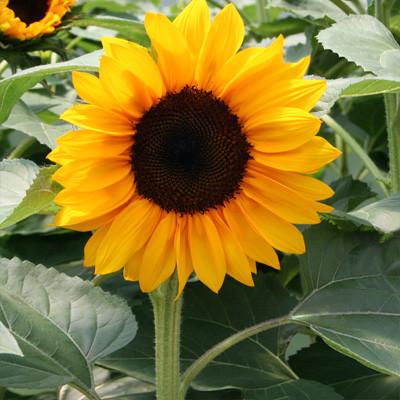 PAPIRLJEPILOVODENE BOJETJESTENINA                              SJEMENKE (SUNCOKRET, BUČA, KUKURUZ, LEĆA…)PRIMJERI: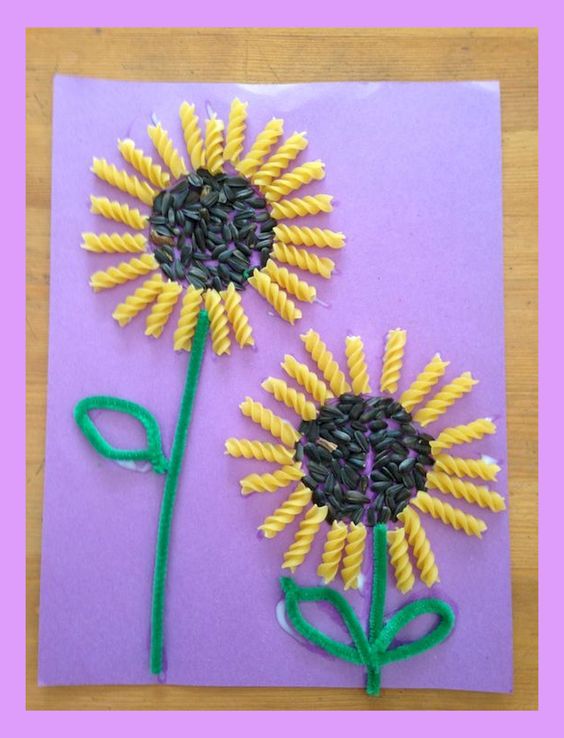 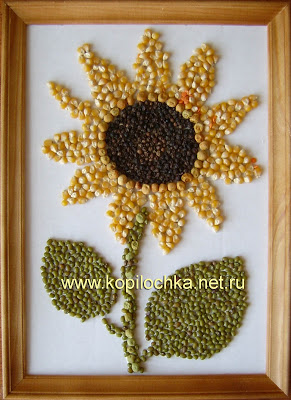 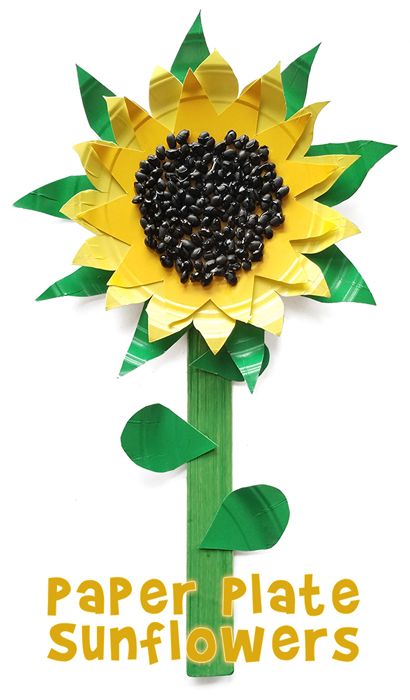 SUNCOKRET MOŽE BITI NAPRAVLJEN OD BILO KOJIH SASTOJAKA KOJE IMATE KOD KUĆE. AKO NEMATE NEKI SASTOJAK KOJI ODGOVARA BOJI SUNCOKRETA, MOŽETE KORISTITI I VODENE BOJE, PAPIR U BOJI, FLOMASTERE…SRETNO! 